PRESSEMITTEILUNGLighea von Donnafugata – heroischer Weinbau und NachhaltigkeitDonnafugata investiert weiter in Nachhaltigkeit: Der Lighea 2023 kommt erstmals in der „Cento per Cento Sicilia“-Flasche und mit „Nomacorc Ocean“-Verschluss in den Verkauf. Der aus Zibibbo-Trauben gekelterte Lighea ist eine Referenz für feine, aromatische Weine und ein Symbol für zukunftsfähigen, heroischen Weinbau auf Pantelleria. Donnafugata investiert auch beim Packaging in ökologische Nachhaltigkeit. Der weiße Lighea bekommt ein neues Erscheinungsbild, bleibt als Wein aber stilistisch unverändert. 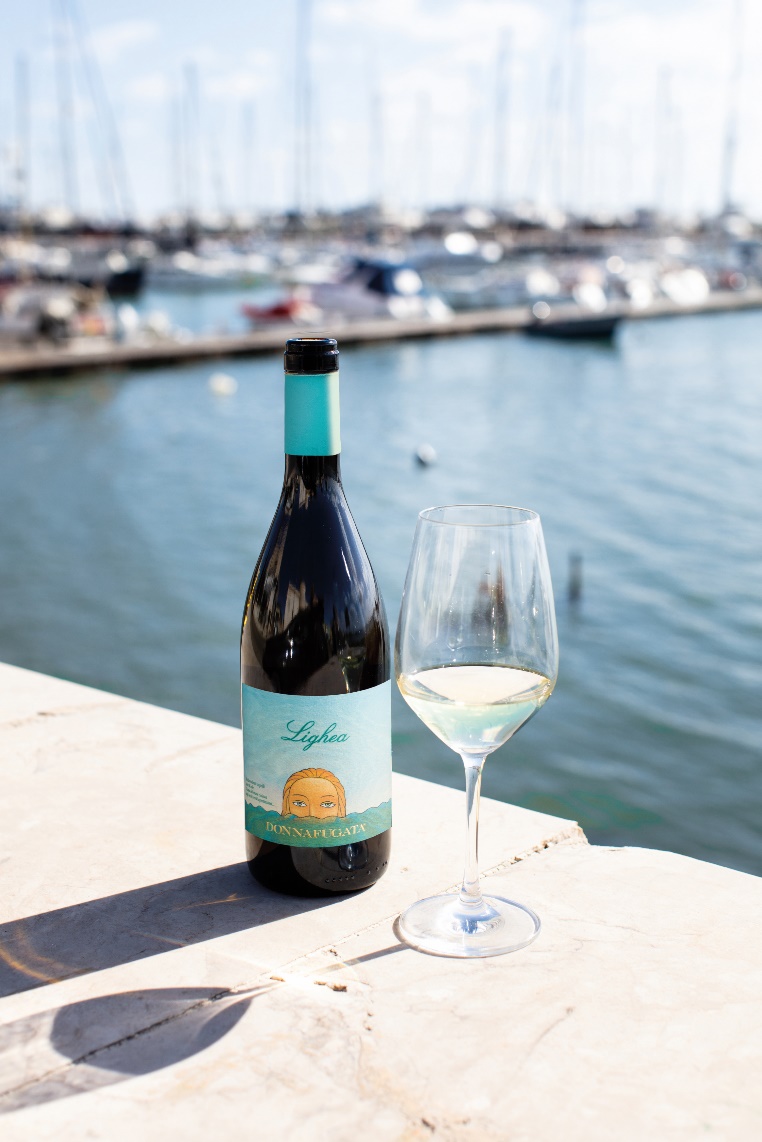 Ab dem Jahrgang 2023 wird Lighea in der Burgunderflasche „Cento per Cento Sicilia“ (hundert Prozent Sizilien) abgefüllt. Die Flasche wird nur in Sizilien hergestellt, aus Glas, das auf der Insel gesammelt und recycelt wird. Das Konzept dieser Kreislaufwirtschaft wurde von der Stiftung SOStain Sicilia entwickelt, die Glashütte O-I Glass setzte es in die Praxis um.Mit 410 Gramm ist die „Cento per Cento Sicilia“-Flasche außerdem leichter als herkömmliche Flaschen und hilft somit CO2-Emissionen und Umweltbelastung zu reduzieren. Zusätzlich wird der Lighea mit dem Nomacorc Ocean verschlossen, einem Weinkorken, der aus speziellem recyceltem Kunststoffmüll, dem sogenannten Ocean Bound Plastik (OBP) hergestellt wird. OBP wird in Küstengebieten gesammelt und trägt zur Entlastung des maritimen Ökosystems bei.Das sind die neuen Merkmale eines Weißweins, der an sich schon etwas Besonderes ist – denn der Lighea wird aus Zibibbo-Trauben gekeltert, die auf der Vulkaninsel Pantelleria wachsen. Sonne und Wind sind hier ständige Wächter und Begleiter. Die Reben werden auf kleinen, von Trockensteinmauern gestützten Terrassen angebaut. Dort wachsen sie niedrig in eigens angelegte Mulden geduckt, die sie vor dem unablässig über die Insel wehenden Wind schützen sollen. Diese einfallsreiche und nachhaltige Anbauform, auch Alberello Pantesco genannt, ist von der Unesco zum Weltkulturerbe erklärt worden.Das Ergebnis ist ein aromatischer Wein mit einer intensiven mediterranen Persönlichkeit: Er bezaubert mit unverwechselbaren Noten von Zitrusfrüchten, Orangenblüte und anderen Blumendüften. Im Mund wird er von ausgeprägter Frische begleitet und endet in einem spannenden mineralischen Finale.„Die extremen Bedingungen von Pantelleria stellen immer eine große Herausforderung dar. Der Lighea ist eine wirklich authentische Interpretation dieser Insel“, erklärt Antonio Rallo, der Önologe und Leiter des Familienbetriebs. „Die so niedrig erzogenen, auf Terrassen wachsenden Reben zu bewirtschaften, erfordert viel Arbeit, vom Rebschnitt über die Ernte bis hin zur unverzichtbaren Instandhaltung der kilometerlangen Trockenmauern. Erfahrung, harte Arbeit und Enthusiasmus sind die Grundlage der Teamarbeit, die es ermöglicht, so einzigartige und herkunftstypische Weine wie den Lighea hervorzubringen.“„Es ist ein Wein, der in die Zukunft blickt“, unterstreicht José Rallo, die das Unternehmen gemeinsam mit ihrem Bruder Antonio leitet. „Die Einführung der ‚Cento per Cento Sicilia‘-Flasche und des Nomacorc Ocean orientiert sich an den Zielen für nachhaltige Entwicklung der UN-Agenda 2030. Wir setzen uns schon lange für Nachhaltigkeit ein und besitzen über 30 Jahre Erfahrung mit verantwortungsvollem Wirtschaften: von der Reduzierung der Umweltauswirkungen im Weinberg über die Erzeugung sauberer Energie bis zum Schutz der Artenvielfalt und der Landschaftspflege. Durch unser ständiges Engagement haben wir die SOStain-Zertifizierung für nachhaltigen sizilianischen Weinbau erhalten.“Schließlich ist auch das Etikett des Lighea 2023 neugestaltet worden. Die bezaubernde Meerjungfrau Lighea ist nun – statt vor einem Sonnenuntergang – vor einem Sonnenaufgang auf Pantelleria zu sehen. Die Originalskizze für das Etikett trägt die unverwechselbare Handschrift des Künstlers Stefano Vitale.Marsala, 4. März 2024PUBLIC RELATIONSBaldo M. Palermo baldo.palermo@donnafugata.it  ph. + 39 0923 724 226Emanuele Corsale emanuele.corsale@donnafugata.it ph. + 39 0923 724 225Stiftung SOStain Sicilia – Die 2020 gegründete Stiftung SOStain Sicilia hat ein strategisches Nachhaltigkeitsprogramm für den sizilianischen Weinbau entwickelt. Die Stiftung fördert bewährte Praktiken zur sinnvollen Nutzung natürlicher Ressourcen und den Schutz des Ökosystems. Das Programm umfasst zehn Mindestanforderungen, die von der Messung des Wasser- und CO2-Fußabdrucks über die Kontrolle des Flaschengewichts bis zum Schutz der Artenvielfalt sowie der Aufwertung menschlicher Arbeit und gebietstypischer Eigenschaften reichen. Sie hat inzwischen 40 Mitglieder, von denen 24 bereits zertifiziert sind. SOStain Sicilia setzt sich für ökologische, soziale und nachhaltige Unternehmensführung ein, die im Einklang mit den Zielen der UN-Agenda 2030 stehen. Die Stiftung wird vom Konsortium DOC Sicilia und der Winzervereinigung Assovini Sicilia gefördert.https://www.fondazionesostainsicilia.it/   Vinventions / Nomacorc – Vinventions verfügt über das weltweit umfassendste Angebot von Weinverschlüssen, die auf die unterschiedlichen Bedürfnisse von Weinproduzenten zugeschnitten sind. Vinventions bietet Verschlusslösungen, die ein Höchstmaß an Performance, Design und Nachhaltigkeit bieten. Zu den Vinventions-Marken gehören Nomacorc Green- und -Blue Line, SÜBR, Vintop und Wine Quality Solutions. Vinventions beschäftigt weltweit über 550 Mitarbeiter und unterhält Produktionsstätten in den USA, Belgien, Frankreich, Italien, Argentinien, Südafrika und China. Die Grundwerte von Vinventions sind Kundennähe, Innovation, Eigenverantwortung, Teamarbeit, Nachhaltigkeit und langfristige Verantwortung. Mit Donnafugata als Partner hat das Unternehmen den neuartigen Weinverschluss Nomacorc Ocean eingeführt: Der Weißwein Damarino war der erste Wein weltweit, dessen Flaschen mit diesem Weinkorken verschlossen wurden. Er wird aus recyceltem Kunststoffmüll gewonnen, der in Küstengebieten gesammelt wird und so zum Schutz des maritimen Ökosystems beiträgt. https://eu.vinventions.com/en/solutions/nomacorc/ocean/   O-I Glass – Das Unternehmen ist einer der weltweit führenden Hersteller von Glasbehältern für die Lebensmittel- und Getränkeindustrie. Es beschäftigt 24.000 Mitarbeiter und verfügt über 69 Produktionsstätten in zwanzig Ländern. Von elf Standorten in Italien, befindet sich einer in Marsala auf Sizilien. Zu den jüngsten Innovationen gehört die Einführung der „Cento per Cento Sicilia“-Flaschen, die im Werk in Marsala hergestellt werden und zu 90 Prozent aus recyceltem Glas bestehen, das der abfallarmen Kreislaufwirtschaft der Insel stammen. Ein weiterer Schritt in Richtung Nachhaltigkeit, der die lokalen Ressourcen optimal nutzt und die Umwelt schont.https://www.o-i.com/   https://glass-catalog.com/eu-it/innovations/dalla-sicilia-per-la-sic 